Antrag auf Erteilung eines Schengen –Visums / Application for Schengen VisaFotoDieses Antragsformular ist unentgeltlich / This application form is free1. Name (Familienname) / Surname (Family name)(x)	RESERVIERT FÜR AMTLICHEEINTRAGUNGEN/ FOR OFFICIAL USE ONLY2. Familienname bei der Geburt (frühere(r) Familienname(n)) / Surname at birth (Former family name(s)) (x)3. Vorname(n) (Beiname(n)) / First name(s) (Given name(s)) (x)Datum des Antrags: Nr. des Visumantrags4. Geburtsdatum (Jahr-Monat-Tag) 5. Geburtsort /7. Derzeitige Staatsangehörigkeit / Current/ Date of birth (day-month-year)Place of birth6. GeburtslandCountry of birthnationalityStaatsangehörigkeit bei der Geburt (falls nicht wie oben) / Nationality at birth, if different:Antrag eingereicht bei□ Botschaft/Konsulat□ GemeinsameAntragsbearbeitungsstelle8. Geschlecht / Sex□ männlich / Male □ weiblich / Female9. Familienstand / Marital status□ ledig / Single □ verheiratet / Married □ getrennt / Separated□ geschieden / Divorced 	□ verwitwet / Widow(er)□ (Sonstiges (bitte nähere Angaben) / Other (please specify):□ Dienstleistungserbringer□ Kommerzieller Vermittler□ Grenze10. Bei Minderjährigen: Name, Vorname, Anschrift (falls abweichend von der des Antragstellers) und Staatsangehörigkeit des Inhabers der elterlichen Sorge / des Vormunds / In the case of minors: Surname, first name, address (if different from applicant's) and nationality of parental authority/legal guardian11. ggf. nationale Identitätsnummer / National identity number, where applicable12. Art des Reisedokuments / Type of travel document□ Normaler Pass / Ordinary passport 	□ Diplomatenpass/  Diplomatic passport 	□ Dienstpass / Service passport□ Amtlicher Pass / Official passport	□ Sonderpass / Special passport□ Sonstiges Reisedokument (bitte nähere Angaben) / Other travel document (please specify):Name:□ Sonstige StelleAkte bearbeitet durch:Belege:□ Reisedokument□ Mittel zur Bestreitung desLebensunterhalts13. Nummer des Reisedokuments /14.Ausstellungsdatum 15. Gültig bis / Valid 16. Ausgestellt durch / Issued by□ EinladungNumber of travel document/ Date of issueuntil□ Beförderungsmittel17. Wohnanschrift und E-Mail-Adresse des Antragstellers / Applicant's home address and e-mail addressTelefonnummer(n) / Telephone number(s)□ Reisekranken- versicherung□ Sonstiges:18. Wohnsitz in einem anderen Staat als dem, dessen Staatsangehörige(r) Sie gegenwärtig sind / Residence in a country other than the country of current nationality□ Nein / No□ Ja. Aufenthaltstitel oder gleichwertiges Dokument Nr. / Yes. Residence permit or equivalent No ………………….Gültig bis / Valid until…………………………………19. Derzeitige berufliche Tätigkeit/ Current occupationVisum:□ Abgelehnt□ Erteilt:□ A□ C* 20. Name, Anschrift und Telefonnummer des Arbeitgebers. Für Studenten, Name und Anschrift der Bildungseinrichtung /  □ Visum mit räumlichEmployer and employer's address and telephone number. For students, name and address of educational establishment21. Hauptzweck(e) der Reise / Main purpose(s) of the journey:□ Tourismus / Tourism  □Geschäftsreise / Business □ Besuch von Familienangehörigen oder Freunden/ Visiting family or friends□ Kultur / Cultural	□ Sport / Sports	□ Offizieller Besuch / Official visit□ Gesundheitliche Gründe/ Medical reasons□ Studium / Study	□ Durchreise/ Transit	□ Flughafentransit / Airport transit□ Sonstiges (bitte nähere Angaben) / Other (please specify):beschränkter Gültigkeit□ Gültig vom ….. bis…..Anzahl der Einreisen:□ 1 □ 2 □ mehrfach22. Bestimmungsmitgliedstaat(en) / Member State(s) of destination	23. Mitgliedstaat der ersten Einreise / Member State ofAnzahl der Tage:first entry24. Anzahl der beantragten Einreisen / Number of entries requested25. Dauer des geplanten Aufenthalts oder der□ Einmalige Einreise / Single entry □ Zweimalige Einreise / Two entries Durchreise/ Duration of the intended stay or transit□ Mehrfache Einreise / Multiple entriesAnzahl der Tage angeben / Indicate number of days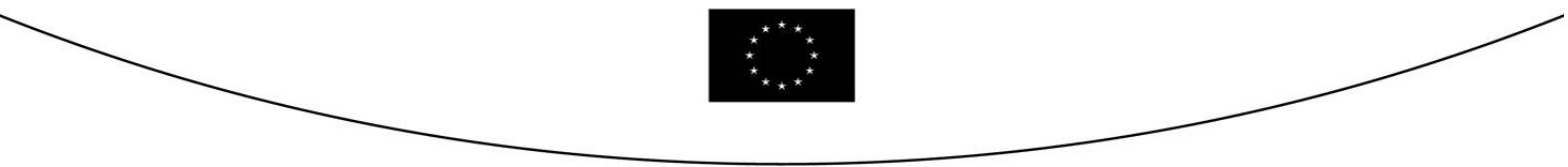 Die mit * gekennzeichneten Felder müssen von Familienangehörigen von Unionsbürgern und von Staatsangehörigen des EWR oder der Schweiz (Ehegatte, Kind oder abhängiger Verwandter in aufsteigender Linie) in Ausübung ihres Rechts auf Freizügigkeit nicht ausgefüllt werden. Diese müssen allerdings ihre Verwandtschaftsbeziehung anhand von Dokumenten nachweisen und die Felder Nr. 34 und 35 ausfüllen. / The fields marked with * shall not be filled in by family members of EU, EEA or CH citizens (spouse, child or dependent ascendant) while exercising their right to free movement. Family members of EU, EEA or CH citizens shall present documents to prove this relationship and fill in fields no 34 and 35 (x)Die Felder 1-3 sind entsprechend den Angaben im Reisedokument auszufüllen./ Fields 1-3 shall be filled in in accordance with the data in the travel document.1	Soweit das VIS einsatzfähig ist./ Insofar as the VIS is operationalBelehrung nach § 54 Nr. 6 und 55 AufenthG§ 55 Abs. 1 i.V.m. § 55 Abs. 2 Nr. 1 Aufenth G bestimmt, dass ein Ausländer / eine Ausländerin aus Deutschland ausgewiesen werden kann, wenn er/ sie im Visumverfahren falsche oder unvollständige Angaben zum Zwecke der Erlangung eines Aufenthaltstitels gemacht hat. Der Antragsteller/ die Antragstellerin ist verpflichtet, alle Angaben nach bestem Wissen und Gewissen zu machen. Sofern Angaben bewusst falsch oder unvollständig gemacht werden, kann dies zur Folge haben, dass der Antrag auf Erteilung eines Visums abgelehnt wird bzw. die Antragstellerin/  der Antragsteller aus  Deutschland  ausgewiesen  wird,  sofern  ein Visum bereits  erteilt wurde.  Durch  die  Unterschrift  bestätigt  der  Antragsteller/  die  Antragstellerin,  dass  er/  sie  über  die Rechtsfolgen falscher oder unvollständiger Angaben im Visumverfahren belehrt worden ist.Section 55 (1) in conjunction with section 55 (2) (1) of the Residence Act provides that a foreigner may be expelled if he/she has furnished false or incomplete information during the visa application process for the purpose of obtaining a residence title. The applicant is obliged to provide all information to the best of his/her knowledge and belief. If he/she knowingly furnishes false or incomplete information, the visa application may be refused or the applicant expelled from Germany, should a visa already have been issued. With his/her signature, the applicant certifies that he/she has been informed of the legal consequences of furnishing false or incomplete information in the course of visa proceedings. 	_Ort, Datum / Place, date	Unterschrift /Signature26. Schengen-Visa, die in den vergangenen drei Jahren erteilt wurden / Schengen visas issued during the past three years□ Keine / No□ Ja. Gültig von / Yes. Date(s) of validity from 	bis / to26. Schengen-Visa, die in den vergangenen drei Jahren erteilt wurden / Schengen visas issued during the past three years□ Keine / No□ Ja. Gültig von / Yes. Date(s) of validity from 	bis / to26. Schengen-Visa, die in den vergangenen drei Jahren erteilt wurden / Schengen visas issued during the past three years□ Keine / No□ Ja. Gültig von / Yes. Date(s) of validity from 	bis / to26. Schengen-Visa, die in den vergangenen drei Jahren erteilt wurden / Schengen visas issued during the past three years□ Keine / No□ Ja. Gültig von / Yes. Date(s) of validity from 	bis / to27. Wurden Ihre Fingerabdrücke bereits für die Zwecke eines Antrags auf ein Schengen-Visum erfasst? Fingerprints collected previouslyfor the purpose of applying for a Schengen visa□ Nein / No 	□ Ja./ Yes ………………………………………….. Datum (falls bekannt) / Date, if known27. Wurden Ihre Fingerabdrücke bereits für die Zwecke eines Antrags auf ein Schengen-Visum erfasst? Fingerprints collected previouslyfor the purpose of applying for a Schengen visa□ Nein / No 	□ Ja./ Yes ………………………………………….. Datum (falls bekannt) / Date, if known27. Wurden Ihre Fingerabdrücke bereits für die Zwecke eines Antrags auf ein Schengen-Visum erfasst? Fingerprints collected previouslyfor the purpose of applying for a Schengen visa□ Nein / No 	□ Ja./ Yes ………………………………………….. Datum (falls bekannt) / Date, if known27. Wurden Ihre Fingerabdrücke bereits für die Zwecke eines Antrags auf ein Schengen-Visum erfasst? Fingerprints collected previouslyfor the purpose of applying for a Schengen visa□ Nein / No 	□ Ja./ Yes ………………………………………….. Datum (falls bekannt) / Date, if known28. Ggf. Einreisegenehmigung für das Endbestimmungsland / Entry permit for the final country of destination, where applicableAusgestellt durch /  Issued byGültig von / Valid from …………………………bis / until28. Ggf. Einreisegenehmigung für das Endbestimmungsland / Entry permit for the final country of destination, where applicableAusgestellt durch /  Issued byGültig von / Valid from …………………………bis / until28. Ggf. Einreisegenehmigung für das Endbestimmungsland / Entry permit for the final country of destination, where applicableAusgestellt durch /  Issued byGültig von / Valid from …………………………bis / until28. Ggf. Einreisegenehmigung für das Endbestimmungsland / Entry permit for the final country of destination, where applicableAusgestellt durch /  Issued byGültig von / Valid from …………………………bis / until29. Geplantes Ankunftsdatum im Schengen-Raum /  Intended dateof arrival in the Schengen area29. Geplantes Ankunftsdatum im Schengen-Raum /  Intended dateof arrival in the Schengen area30. Geplantes Abreisedatum aus dem Schengen-Raum / Intended dateof departure from the Schengen area30. Geplantes Abreisedatum aus dem Schengen-Raum / Intended dateof departure from the Schengen area* 31. Name und Vorname der einladenden Person(en) in dem Mitgliedstaat bzw. den Mitgliedstaaten. Soweit dies nicht zutrifft, bitte Namedes/der Hotels oder vorübergehende Unterkunft (Unterkünfte) in dem (den) betreffenden Mitgliedstaat(en) angeben. / Surname and first name of the inviting person(s) in the Member State(s). If not applicable, name of hotel(s) or temporary accommodation(s) in the Member State(s)* 31. Name und Vorname der einladenden Person(en) in dem Mitgliedstaat bzw. den Mitgliedstaaten. Soweit dies nicht zutrifft, bitte Namedes/der Hotels oder vorübergehende Unterkunft (Unterkünfte) in dem (den) betreffenden Mitgliedstaat(en) angeben. / Surname and first name of the inviting person(s) in the Member State(s). If not applicable, name of hotel(s) or temporary accommodation(s) in the Member State(s)* 31. Name und Vorname der einladenden Person(en) in dem Mitgliedstaat bzw. den Mitgliedstaaten. Soweit dies nicht zutrifft, bitte Namedes/der Hotels oder vorübergehende Unterkunft (Unterkünfte) in dem (den) betreffenden Mitgliedstaat(en) angeben. / Surname and first name of the inviting person(s) in the Member State(s). If not applicable, name of hotel(s) or temporary accommodation(s) in the Member State(s)* 31. Name und Vorname der einladenden Person(en) in dem Mitgliedstaat bzw. den Mitgliedstaaten. Soweit dies nicht zutrifft, bitte Namedes/der Hotels oder vorübergehende Unterkunft (Unterkünfte) in dem (den) betreffenden Mitgliedstaat(en) angeben. / Surname and first name of the inviting person(s) in the Member State(s). If not applicable, name of hotel(s) or temporary accommodation(s) in the Member State(s)Adresse und E-Mail-Anschrift der einladenden Person(en) / jedes Hotels / jeder vorübergehenden Unterkunft / Address and e-mail address of inviting person(s)/hotel(s)/temporary accommodation(s)Adresse und E-Mail-Anschrift der einladenden Person(en) / jedes Hotels / jeder vorübergehenden Unterkunft / Address and e-mail address of inviting person(s)/hotel(s)/temporary accommodation(s)Adresse und E-Mail-Anschrift der einladenden Person(en) / jedes Hotels / jeder vorübergehenden Unterkunft / Address and e-mail address of inviting person(s)/hotel(s)/temporary accommodation(s)Telefon und Fax / Telephone and telefax*32.    Name und Adresse des einladenden Unternehmens/der  einladenden Organisation / Name and address of inviting company/organisation*32.    Name und Adresse des einladenden Unternehmens/der  einladenden Organisation / Name and address of inviting company/organisation*32.    Name und Adresse des einladenden Unternehmens/der  einladenden Organisation / Name and address of inviting company/organisationTelefon und Fax des Unternehmens /der Organisation/ Telephone and telefax of company/organisationName, Vorname, Adresse, Telefon, Fax und E-Mail-Anschrift der Kontaktperson im Unternehmen/in der Organisation / Surname, first name, address, telephone, telefax, and e-mail address of contact person in company/organisationName, Vorname, Adresse, Telefon, Fax und E-Mail-Anschrift der Kontaktperson im Unternehmen/in der Organisation / Surname, first name, address, telephone, telefax, and e-mail address of contact person in company/organisationName, Vorname, Adresse, Telefon, Fax und E-Mail-Anschrift der Kontaktperson im Unternehmen/in der Organisation / Surname, first name, address, telephone, telefax, and e-mail address of contact person in company/organisationName, Vorname, Adresse, Telefon, Fax und E-Mail-Anschrift der Kontaktperson im Unternehmen/in der Organisation / Surname, first name, address, telephone, telefax, and e-mail address of contact person in company/organisation*33. Die Reisekosten und die Lebenshaltungskosten während des Aufenthalts des Antragstellers werden getragen / Cost of travellingand living during the applicant's stay is covered*33. Die Reisekosten und die Lebenshaltungskosten während des Aufenthalts des Antragstellers werden getragen / Cost of travellingand living during the applicant's stay is covered*33. Die Reisekosten und die Lebenshaltungskosten während des Aufenthalts des Antragstellers werden getragen / Cost of travellingand living during the applicant's stay is covered*33. Die Reisekosten und die Lebenshaltungskosten während des Aufenthalts des Antragstellers werden getragen / Cost of travellingand living during the applicant's stay is covered□ durch den Antragsteller selbst / by the applicant himself/herselfMittel zur Bestreitung des Lebensunterhalts / Means of support□ Bargeld / Cash□ Reiseschecks / Traveller's cheques□ Kreditkarte / Credit card□ Im Voraus bezahlte Unterkunft / Pre-paid accommodation□ Im Voraus bezahlte Beförderung / Pre-paid transport□ Sonstiges (bitte nähere Angaben) / Other (please specify)□ durch den Antragsteller selbst / by the applicant himself/herselfMittel zur Bestreitung des Lebensunterhalts / Means of support□ Bargeld / Cash□ Reiseschecks / Traveller's cheques□ Kreditkarte / Credit card□ Im Voraus bezahlte Unterkunft / Pre-paid accommodation□ Im Voraus bezahlte Beförderung / Pre-paid transport□ Sonstiges (bitte nähere Angaben) / Other (please specify)□ durch  andere (Gastgeber, Unternehmen, Organisation), bittenähere Angaben / by a sponsor (host, company, organisation), please specify□ siehe Feld 31 oder 32 / referred to in field 31 or 32□ von sonstiger Stelle (bitte nähere Angaben) / other (please specify):Mittel zur Bestreitung des Lebensunterhalts / Means of support□ Bargeld / Cash□ Zur Verfügung gestellte Unterkunft / Accommodation provided□ Übernahme sämtlicher Kosten während des Aufenthalts/ All expenses covered during the stay□ Im Voraus bezahlte Beförderung / Pre-paid transport□ Sonstiges (bitte nähere Angaben) / Other (please specify)□ durch  andere (Gastgeber, Unternehmen, Organisation), bittenähere Angaben / by a sponsor (host, company, organisation), please specify□ siehe Feld 31 oder 32 / referred to in field 31 or 32□ von sonstiger Stelle (bitte nähere Angaben) / other (please specify):Mittel zur Bestreitung des Lebensunterhalts / Means of support□ Bargeld / Cash□ Zur Verfügung gestellte Unterkunft / Accommodation provided□ Übernahme sämtlicher Kosten während des Aufenthalts/ All expenses covered during the stay□ Im Voraus bezahlte Beförderung / Pre-paid transport□ Sonstiges (bitte nähere Angaben) / Other (please specify)34. Persönliche Daten des Familienangehörigen, der Unionsbürger oder Staatsangehöriger des EWR oder der Schweiz ist / Personaldata of the family member who is an EU, EEA or CH citizen34. Persönliche Daten des Familienangehörigen, der Unionsbürger oder Staatsangehöriger des EWR oder der Schweiz ist / Personaldata of the family member who is an EU, EEA or CH citizen34. Persönliche Daten des Familienangehörigen, der Unionsbürger oder Staatsangehöriger des EWR oder der Schweiz ist / Personaldata of the family member who is an EU, EEA or CH citizen34. Persönliche Daten des Familienangehörigen, der Unionsbürger oder Staatsangehöriger des EWR oder der Schweiz ist / Personaldata of the family member who is an EU, EEA or CH citizenName / SurnameVorname(n) / First name(s)Vorname(n) / First name(s)Vorname(n) / First name(s)Geburtsdatum / Date of birthNationalität / NationalityNr. des Reisedokuments oder des Personalausweises/Number of travel document or ID cardNr. des Reisedokuments oder des Personalausweises/Number of travel document or ID card35. Verwandtschaftsverhältnis zum Unionsbürger oder Staatsangehörigen des EWR oder der Schweiz / Family relationship with an EU, EEA or CH citizen□ Ehegatte / spouse  □ Kind / child  □Enkelkind / grandchild   □abhängiger Verwandter in aufsteigender Linie / dependent ascendant35. Verwandtschaftsverhältnis zum Unionsbürger oder Staatsangehörigen des EWR oder der Schweiz / Family relationship with an EU, EEA or CH citizen□ Ehegatte / spouse  □ Kind / child  □Enkelkind / grandchild   □abhängiger Verwandter in aufsteigender Linie / dependent ascendant35. Verwandtschaftsverhältnis zum Unionsbürger oder Staatsangehörigen des EWR oder der Schweiz / Family relationship with an EU, EEA or CH citizen□ Ehegatte / spouse  □ Kind / child  □Enkelkind / grandchild   □abhängiger Verwandter in aufsteigender Linie / dependent ascendant35. Verwandtschaftsverhältnis zum Unionsbürger oder Staatsangehörigen des EWR oder der Schweiz / Family relationship with an EU, EEA or CH citizen□ Ehegatte / spouse  □ Kind / child  □Enkelkind / grandchild   □abhängiger Verwandter in aufsteigender Linie / dependent ascendant36. Ort und Datum / Place and date37. Unterschrift (für Minderjährige Unterschrift des Inhabers der elterlichen Sorge / des Vormunds)/ Signature (for minors, signature of parental authority/legal guardian)37. Unterschrift (für Minderjährige Unterschrift des Inhabers der elterlichen Sorge / des Vormunds)/ Signature (for minors, signature of parental authority/legal guardian)37. Unterschrift (für Minderjährige Unterschrift des Inhabers der elterlichen Sorge / des Vormunds)/ Signature (for minors, signature of parental authority/legal guardian)Mir ist bekannt, dass die Visumgebühr bei Ablehnung des Visumantrages nicht erstattet wird / I am aware that the visa fee is not refunded if the visa is refused.Mir ist bekannt, dass die Visumgebühr bei Ablehnung des Visumantrages nicht erstattet wird / I am aware that the visa fee is not refunded if the visa is refused.Im Falle der Beantragung eines Visums für mehrfache Einreisen (siehe Feld 24):Mir ist bekannt, dass ich über eine angemessene Reisekrankenversicherung für meinen ersten Aufenthalt und jeden weiteren Besuch im Hoheitsgebiet der Mitgliedstaaten verfügen muss. / Applicable in case a multiple-entry visa is applied for (cf. field no 24). I am aware of the need to have an adequate travel medical insurance for my first stay and any subsequent visits to the territory of Member States.Im Falle der Beantragung eines Visums für mehrfache Einreisen (siehe Feld 24):Mir ist bekannt, dass ich über eine angemessene Reisekrankenversicherung für meinen ersten Aufenthalt und jeden weiteren Besuch im Hoheitsgebiet der Mitgliedstaaten verfügen muss. / Applicable in case a multiple-entry visa is applied for (cf. field no 24). I am aware of the need to have an adequate travel medical insurance for my first stay and any subsequent visits to the territory of Member States.Mir ist bekannt und ich bin damit einverstanden, dass im Hinblick auf die Prüfung meines Visumantrags die in diesem Antragsformular geforderten Daten erhoben werden müssen, ein Lichtbild von mir gemacht werden muss und gegebenenfalls meine Fingerabdrückeabgenommen werden müssen. Die Angaben zu meiner Person, die in diesem Visumantrag enthalten sind, sowie meine Fingerabdrücke und mein Lichtbild werden zwecks Entscheidung über meinen Visumantrag an die zuständigen Behörden der Mitgliedstaaten weitergeleitet undvon diesen Behörden bearbeitet.Diese Daten sowie Daten in Bezug auf die Entscheidung über meinen Antrag oder eine Entscheidung zur Annullierung, Aufhebung oder Verlängerung eines Visums werden in das Visa-Informationssystem (VIS)1  eingegeben und dort höchstens fünf Jahre gespeichert; die Visumbehörden und die für die Visumkontrolle an den Außengrenzen und in den Mitgliedstaaten zuständigen Behörden sowie die Einwanderungs- und Asylbehörden in den Mitgliedstaaten haben während dieser fünf Jahre Zugang zum VIS, um zu überprüfen, ob die Voraussetzungen für die rechtmäßige Einreise in das Gebiet und den rechtmäßigen Aufenthalt im Gebiet der Mitgliedstaaten erfüllt sind, um Personen zu identifizieren, die diese Voraussetzungen nicht bzw. nicht mehr erfüllen, um einen Asylantrag zu prüfen und um zu bestimmen, wer für diese Prüfung zuständig ist. Zur Verhütung und Aufdeckung terroristischer und anderer schwerer Straftaten und zur Ermittlung wegen dieser Straftaten haben unter bestimmten Bedingungen auch benannte Behörden der Mitgliedstaaten und Europol Zugang zu diesen Daten. Die für die Verarbeitung der Daten zuständige Behörde des Mitgliedstaates ist: Bundesverwaltungsamt, D-50728Köln, visa@bva.bund.de.Mir ist bekannt, dass ich berechtigt bin, in jedem beliebigen Mitgliedstaat eine Mitteilung darüber einzufordern, welche Daten über mich im VIS gespeichert wurden und von welchem Mitgliedstaat diese Daten stammen; außerdem bin ich berechtigt zu beantragen, dass mich betreffende Daten, die unrichtig sind, korrigiert und rechtswidrig verarbeitete Daten, die mich betreffen, gelöscht werden. Die konsularische Vertretung, die meinen Antrag prüft, liefert mir auf ausdrücklichen Wunsch Informationen darüber, wie ich mein Recht wahrnehmen kann, die Daten zu meiner Person zu überprüfen und unrichtige Daten gemäß den Rechtsvorschriften des betreffenden Mitgliedstaats ändern oder löschen zu lassen, sowie über die Rechtsmittel, die das Recht des betreffenden Mitgliedstaats vorsieht. Zuständig für Beschwerden über den Schutz personenbezogener Daten ist die staatliche Aufsichtsbehörde dieses Mitgliedstaats: Der Bundesbeauftragte für den Datenschutz und die Informationsfreiheit, Husarenstraße 30, D-53117 Bonn, Tel.: +49 (0)228-997799-0, Fax: +49 (0)228-997799-550,  poststelle@bfdi.bund.de, www.bfdi.bund.deIch versichere, dass ich die vorstehenden Angaben nach bestem Wissen und Gewissen gemacht habe und dass sie richtig und vollständig sind. Mir ist bewusst, dass falsche Erklärungen zur Ablehnung meines Antrags oder zur Annullierung eines bereits erteilten Visums führen und die Strafverfolgung nach den Rechtsvorschriften des Mitgliedstaats, der den Antrag bearbeitet, auslösen können.Ich verpflichte mich dazu, das Hoheitsgebiet der Mitgliedstaaten vor Ablauf des Visums zu verlassen, sofern mir dieses erteilt wird. Ich wurdedavon in Kenntnis gesetzt, dass der Besitz eines Visums nur eine der Voraussetzungen für die Einreise in das europäische Hoheitsgebiet derMitgliedstaaten ist. Aus der Erteilung des Visums folgt kein Anspruch auf Schadensersatz, wenn ich die Voraussetzungen nach Artikel 5Absatz 1 der Verordnung (EG) Nr. 562/2006 (Schengener Grenzkodex) nicht erfülle und mir demzufolge die Einreise verweigert wird. DieEinreisevoraussetzungen werden bei der Einreise in das europäische Hoheitsgebiet der Mitgliedstaaten erneut überprüft.I am aware of and consent to the following: the collection of the data required by this application form and the taking of my photograph and, if applicable, the taking of fingerprints, are mandatory for the examination of the visa application; and any personal data concerning me which appear on the visa application form, as well as my fingerprints and my photograph will be supplied to the relevant authorities of the Member States and processed by those authorities, for the purposes of a decision on my visa application.Such data as well as data concerning the decision taken on my application or a decision whether to annul, revoke or extend a visa issued will be entered into, and stored in the Visa Information System (VIS) for a maximum period of five years, during which it will be accessible to the visa authorities and the authorities competent for carrying out checks on visas at external borders and within the Member States, immigration and asylum authorities in the Member States for the purposes of verifying whether the conditions for the legal entry into, stay and residence on the territory of the Member States are fulfilled, of identifying persons who do not or who no longer fulfil these conditions, of examining an asylum application and of determining responsibility for such examination. Under certain conditions the data will be also available to designated authorities of the Member States and to Europol for the purpose of the prevention, detection and investigation of terrorist offences and of other serious criminal offences. The authority of the Member State responsible for processing the data is: Bundesverwaltungsamt, D-50728 Köln, visa@bva.bund.de.I am aware that I have the right to obtain in any of the Member States notification of the data relating to me recorded in the VIS and of the Member State which transmitted the data, and to request that data relating to me which are inaccurate be corrected and that data relating to me processed unlawfully be deleted. At my express request, the authority examining my application will inform me of the manner in which I may exercise my right to check the personal data concerning me and have them corrected or deleted, including the related remedies according to the national law of the State concerned. The national supervisory authority of that Member State (Der Bundesbeauftragte für den Datenschutz und die Informationsfreiheit,Husarenstraße 30, D-53117 Bonn, Tel.: +49 (0)228-997799-0, Fax: +49 (0)228-997799-550,  poststelle@bfdi.bund.de, www.bfdi.bund.de) will hearclaims concerning the protection of personal data.I declare that to the best of my knowledge all particulars supplied by me are correct and complete. I am aware that any false statements will lead to my application being rejected or to the annulment of a visa already granted and may also render me liable to prosecution under the law of the Member State which deals with the application.I undertake to leave the territory of the Member States before the expiry of the visa, if granted. I have been informed that possession of a visa is only one of the prerequisites for entry into the European territory of the Member States. The mere fact that a visa has been granted to me does not mean thatI will be entitled to compensation if I fail to comply with the relevant provisions of Article 5(1) of Regulation (EC) No 562/2006 (Schengen BordersCode) and I am therefore refused entry. The prerequisites for entry will be checked again on entry into the European territory of the Member States.Mir ist bekannt und ich bin damit einverstanden, dass im Hinblick auf die Prüfung meines Visumantrags die in diesem Antragsformular geforderten Daten erhoben werden müssen, ein Lichtbild von mir gemacht werden muss und gegebenenfalls meine Fingerabdrückeabgenommen werden müssen. Die Angaben zu meiner Person, die in diesem Visumantrag enthalten sind, sowie meine Fingerabdrücke und mein Lichtbild werden zwecks Entscheidung über meinen Visumantrag an die zuständigen Behörden der Mitgliedstaaten weitergeleitet undvon diesen Behörden bearbeitet.Diese Daten sowie Daten in Bezug auf die Entscheidung über meinen Antrag oder eine Entscheidung zur Annullierung, Aufhebung oder Verlängerung eines Visums werden in das Visa-Informationssystem (VIS)1  eingegeben und dort höchstens fünf Jahre gespeichert; die Visumbehörden und die für die Visumkontrolle an den Außengrenzen und in den Mitgliedstaaten zuständigen Behörden sowie die Einwanderungs- und Asylbehörden in den Mitgliedstaaten haben während dieser fünf Jahre Zugang zum VIS, um zu überprüfen, ob die Voraussetzungen für die rechtmäßige Einreise in das Gebiet und den rechtmäßigen Aufenthalt im Gebiet der Mitgliedstaaten erfüllt sind, um Personen zu identifizieren, die diese Voraussetzungen nicht bzw. nicht mehr erfüllen, um einen Asylantrag zu prüfen und um zu bestimmen, wer für diese Prüfung zuständig ist. Zur Verhütung und Aufdeckung terroristischer und anderer schwerer Straftaten und zur Ermittlung wegen dieser Straftaten haben unter bestimmten Bedingungen auch benannte Behörden der Mitgliedstaaten und Europol Zugang zu diesen Daten. Die für die Verarbeitung der Daten zuständige Behörde des Mitgliedstaates ist: Bundesverwaltungsamt, D-50728Köln, visa@bva.bund.de.Mir ist bekannt, dass ich berechtigt bin, in jedem beliebigen Mitgliedstaat eine Mitteilung darüber einzufordern, welche Daten über mich im VIS gespeichert wurden und von welchem Mitgliedstaat diese Daten stammen; außerdem bin ich berechtigt zu beantragen, dass mich betreffende Daten, die unrichtig sind, korrigiert und rechtswidrig verarbeitete Daten, die mich betreffen, gelöscht werden. Die konsularische Vertretung, die meinen Antrag prüft, liefert mir auf ausdrücklichen Wunsch Informationen darüber, wie ich mein Recht wahrnehmen kann, die Daten zu meiner Person zu überprüfen und unrichtige Daten gemäß den Rechtsvorschriften des betreffenden Mitgliedstaats ändern oder löschen zu lassen, sowie über die Rechtsmittel, die das Recht des betreffenden Mitgliedstaats vorsieht. Zuständig für Beschwerden über den Schutz personenbezogener Daten ist die staatliche Aufsichtsbehörde dieses Mitgliedstaats: Der Bundesbeauftragte für den Datenschutz und die Informationsfreiheit, Husarenstraße 30, D-53117 Bonn, Tel.: +49 (0)228-997799-0, Fax: +49 (0)228-997799-550,  poststelle@bfdi.bund.de, www.bfdi.bund.deIch versichere, dass ich die vorstehenden Angaben nach bestem Wissen und Gewissen gemacht habe und dass sie richtig und vollständig sind. Mir ist bewusst, dass falsche Erklärungen zur Ablehnung meines Antrags oder zur Annullierung eines bereits erteilten Visums führen und die Strafverfolgung nach den Rechtsvorschriften des Mitgliedstaats, der den Antrag bearbeitet, auslösen können.Ich verpflichte mich dazu, das Hoheitsgebiet der Mitgliedstaaten vor Ablauf des Visums zu verlassen, sofern mir dieses erteilt wird. Ich wurdedavon in Kenntnis gesetzt, dass der Besitz eines Visums nur eine der Voraussetzungen für die Einreise in das europäische Hoheitsgebiet derMitgliedstaaten ist. Aus der Erteilung des Visums folgt kein Anspruch auf Schadensersatz, wenn ich die Voraussetzungen nach Artikel 5Absatz 1 der Verordnung (EG) Nr. 562/2006 (Schengener Grenzkodex) nicht erfülle und mir demzufolge die Einreise verweigert wird. DieEinreisevoraussetzungen werden bei der Einreise in das europäische Hoheitsgebiet der Mitgliedstaaten erneut überprüft.I am aware of and consent to the following: the collection of the data required by this application form and the taking of my photograph and, if applicable, the taking of fingerprints, are mandatory for the examination of the visa application; and any personal data concerning me which appear on the visa application form, as well as my fingerprints and my photograph will be supplied to the relevant authorities of the Member States and processed by those authorities, for the purposes of a decision on my visa application.Such data as well as data concerning the decision taken on my application or a decision whether to annul, revoke or extend a visa issued will be entered into, and stored in the Visa Information System (VIS) for a maximum period of five years, during which it will be accessible to the visa authorities and the authorities competent for carrying out checks on visas at external borders and within the Member States, immigration and asylum authorities in the Member States for the purposes of verifying whether the conditions for the legal entry into, stay and residence on the territory of the Member States are fulfilled, of identifying persons who do not or who no longer fulfil these conditions, of examining an asylum application and of determining responsibility for such examination. Under certain conditions the data will be also available to designated authorities of the Member States and to Europol for the purpose of the prevention, detection and investigation of terrorist offences and of other serious criminal offences. The authority of the Member State responsible for processing the data is: Bundesverwaltungsamt, D-50728 Köln, visa@bva.bund.de.I am aware that I have the right to obtain in any of the Member States notification of the data relating to me recorded in the VIS and of the Member State which transmitted the data, and to request that data relating to me which are inaccurate be corrected and that data relating to me processed unlawfully be deleted. At my express request, the authority examining my application will inform me of the manner in which I may exercise my right to check the personal data concerning me and have them corrected or deleted, including the related remedies according to the national law of the State concerned. The national supervisory authority of that Member State (Der Bundesbeauftragte für den Datenschutz und die Informationsfreiheit,Husarenstraße 30, D-53117 Bonn, Tel.: +49 (0)228-997799-0, Fax: +49 (0)228-997799-550,  poststelle@bfdi.bund.de, www.bfdi.bund.de) will hearclaims concerning the protection of personal data.I declare that to the best of my knowledge all particulars supplied by me are correct and complete. I am aware that any false statements will lead to my application being rejected or to the annulment of a visa already granted and may also render me liable to prosecution under the law of the Member State which deals with the application.I undertake to leave the territory of the Member States before the expiry of the visa, if granted. I have been informed that possession of a visa is only one of the prerequisites for entry into the European territory of the Member States. The mere fact that a visa has been granted to me does not mean thatI will be entitled to compensation if I fail to comply with the relevant provisions of Article 5(1) of Regulation (EC) No 562/2006 (Schengen BordersCode) and I am therefore refused entry. The prerequisites for entry will be checked again on entry into the European territory of the Member States.Ort und Datum / Place and dateUnterschrift (für Minderjährige Unterschrift des Inhabers der elterlichen Sorge / des Vormunds) / Signature (for minors, signature of parental authority/legal guardian)